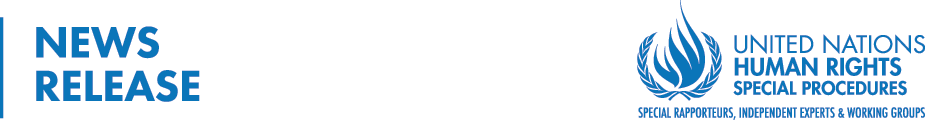 په کابل کې د ملګرو ملتونو کارپوه: د بشري حقونو له جدي ننګو نو سره مخ افغانستان د دوراهي پرسرکابل (۲۶ مۍ ۲۰۲۲) -  د افغانستان د بشري حقونو د وضعیت په اړه تازه ګمارل شوي ځانګړي راپور ورکوونکي، ریچارډ بنیټ نن وویل چې افغانستان د بشري حقونو له سختو ستونزو سره مخ دی، او پر برحاله چارواکو یې غږ وکړ چې هغه لاره غوره کړي کومه چې ټولو افغانانو په ځانګړي ډول ښځو ته آزادي او ټیکاو خوندي کوي. له هیواد څخه د هغه د ۱۱-ورځنۍ لیدنې په پای کې – د بشري حقونو د شورا له خوا د ماموریت له رامنځ ته کولو راهیسې د خپل ډول لومړنۍ دنده – بینیت په کابل کې یوه رسنیز کنفرانس ته وویل چې هغه له طالب مشرانو، د ښځو د حقونو د مدافعینو، ژورنالستانو، لږکیو، د بشري حقونو د سرغړونو د قربانیانو، معلولیت لرونکو کسانو په ګډون د مدني ټولنې له غړو او له قضایي چارواکو سره د لیدنې د فرصت هرکلی کوي.هغه ومنله چې برحاله چارواکو بشپړ هیواد او د ښوونځیو، روغتونونو او زندانونو په څېر حساسو موقعیتونو ته د لاس رسي د برابرولو غوښتنه پوره کړه، یوه داسې خورا مهمه ژمنتیا څو ډاډمن کړي چې رڼه او شفافه څارنه ترسره کېدای شي.بینیت یادونه وکړه چې پر هیواد د طالبانو تر ولکې وروسته په زیاتره سیمو کې وسله والې شخړې پای ته رسیدلې او د دې په پایله کې د جګړې اړوند په مرګ ژوبله کې کموالی رامنځ ته شوی. هغه وویل په دې وروستیو کې هیواد ته د  مخکښو افغان شخصیتونو د راستنولو او اړیکو جوړ شوي کمیسیون ښایي د ډیالوګ لپاره یو فرصت رامنځ ته کړي او په بالقوه ډول حکومتولي غښتلې کړي. په داسې حال کې چې د پخواني حکومت چارواکو او د امنیتي ځواکونو د غړو لپاره عمومي بخښنه کیدای شي د پخلاینې په لور لومړی ګام وګڼل شي، خو هغه د تیر حکومت د چارواکو او د امنیتي ځواکونو د غړو له محاکمې پرته او غچ اخیستنې وژنو او کور په کور د تلاشیو د روانو راپورونو په اړه اندېښمن دی. بینیت د بشري او اقتصادي ناورین په اړه اندېښنه څرګنده کړه او پر نړیوالې ټولنې یې غږ وکړ چې د خپل بشري ملاتړ برابرول جاري وساتي، د هغوي عادلانه او پر جنسیتي حسیاستونو ولاړ ویش ډاډمن کړي، او دا چې د بندیزونو تطبیق د اړینو عامه خدمتونو برابرول کوم چې له بشري حقونو څخه د برخمن کېدو لپاره اړین ګڼل کېږي او ټولو ته د لاس رسي وړ وي، په اساسي ډول نه ټکني کوي. هغه اندېښنه په ډاګه کړه چې د بر حاله چارواکو زیاتره پالیسي ګانې او د مطلق کنترول په پار محرکات د بشري حقونو پر پراخې ټولګې تراکمي اغیز ښیندي او یوه داسې ټولنه رامنځ ته کوي چې وېره پرې واکمنه وي. له عامه ژوند څخه د ښځو زیاتېدونکې محوه په ځانګړي ډول اندېښمنونکې ده.بینیت زیاته کړه، له شپږم ټولګې پورته د نجونو د زده کړو د ځنډولو، د ګمارنې د شدیدو خنډونو، په سیاسي او عامه ژوند کې د ګډون د هیڅ فرصتونو، د خوځښت، غونډو، او بیان پر آزادۍ  د محدودیتونو، او د محرم په اړه د لارښوونو، د حجاب د سختې بڼې د نافذولو، او په کور د پاتې کېدو د سختې لارښوونې په څیر اقدامات د مطلق جنسیتي تفکیک له بیلګې سره اړخ لګوي او موخه یې په ټولنه کې د ښځو نا مرئي کول دي. دغه لارښوونې د بشري حقونو د هغو مختلفو میثاقونو له مخې د افغانستان له مکلیفیتونو سره په مغایرت کې ګڼل کېږي چې افغانستان یې غړیتوب لري. له دې سره سره، ښځو د هغوي په وړاندې د ستونزو با وجود بیا هم د ټولنې په ټولو کچو کې په مساوي ډول د ګډون کولو په پار خپل هوډ څرګند کړی. "زه پر بر حاله چارواکو غږ کوم چې هغه پالیسي ګانې او حکمونه زر تر زره بېرته واخلي کوم چې په منفي ډول ښځې اغیزمنوي او دغه راز په زده کړو، استخدام او د عامه ژوند په ټولو نورو برخو کې د مساوي ګډون په پار د ښځو او نجونو حقونو ته لومړیتوب ورکړي." بینیت په کابل، کندز او بلخ ولایتونو کې پر عبادت ځایونو او ښوونځیو د یو لړ بریدونو او هغو مواردو د څېړنو غوښتنه وکړه چې مسوولیت یې د داعش خراسان ډلې له خوا پر غاړه اخېستل شوی. هغه وویل چې دغه ډول بریدونه په مشخص ډول هزاره ګانو، شیعه ګانو، او صوفي ټولنو غړي په نښه کوي او د ماهیت له پلوه په زیاتېدونکي ډول سیستماتیک کېږي او د یوه سازماني پالیسي عناصر په ډاګه کوي، چې په دې توګه د بشریت په وړاندې د جنایت د نښو نښانو درلودونکي دي.  هغه همدارنګه د هغو ادعاوو، کومې چې تاییدولو ته اړتیا لري، په اړه اندېښنه څرګنده کړه چې ولسي وګړي د بشري حقونو د نړیوال قانون د بشرپالنې د نړیوال قانون څخه له سرغړونو سره مخ شوي، لکه په پنجشیر او نورو شمالي ولایتونو کې، هغه سېمې چې د بر حاله امنیتي ځواکونو او د مقاومت د ملي جبهې اړوند جنګیالیو ترمنځ د نښتو شاهدې وې، د خپل سرې نېونې، له محاکمې پرته وژنې، شکنجه او اجباري ورکېدنې. بینیت وویل، د خپلو دندو د ترسره کولو له امله د ژورنالستانو، څارنوالانو، او قاضیانو، همدارنګه د سوله ییز لاریونونو او غونډو د حقونو د اعمال په پار د مدني ټولنې د تهدید، ځورونې، بریدونو، نېونو، او په ځینو مواردو کې د وژنو یا ورکېدو لوړ شمیر راپورونه د اندېښنې وړ دي. نوموړي زیاته کړه، د یوې سوله ییزه ټولنې لپاره چېرې چې حقونو ته درناوی شوی وي، د مدني ټولنې فضا او د رسنیو آزادي خورا مهم دي. هغه وویل، "د افغانستان د بشري حقونو له زیات شمیر ننګونو سره مخ دی کوم چې یې وګړي سخت اغیزمنوي. بر حاله چارواکي د مرتکب شویو سرغړونو د پراخوالی او شدت په درک کولو – چې زیاتره هغه یې د هغوي په نامه دي – او د هغوي په دې مسوولیت کې چې دغو سرغړونو ته رسیدګي وکړي او ټول خلک وساتي، پاتې راغلي." بینیت له چارواکو غوښتنه کوي چې د بشري حقونو پر هغو ننګونو اعتراف وکړي چې دوي ور سره مخ دي او د خپلو ویناوو او کړنو ترمنځ واټن له منځه یوسي.بینیت زیاته کړه، "طالبان د دو راهي پر سر ولاړ دي. یا خو به ټولنه لا زیاته با ثباته کېږي یو داسې ځای چېرې چې به هر افغان له آزادۍ او بشري حقونو برخمن وي، یا به لا زیاته محدودوونکې شي. که چېرې معیارونه پوره شي لکه په سملاسي ډول د نجونو لپاره د منځنیو ښوونځیو پرانیستل، د یوه ټولګډونه حکومت چې په ريښتیني ډول د افغان ټولنې د هر قشر استازیتوب وکړي، رامنځ ته کول، او د ډیالوګ لپاره پلاټفورم [غونډځای] او شکایتونو ته رسیدګي لپاره حل لارې برابرې شي، ښایي په افغانستان کې د لا زیاتې بې ثباتۍ او کړاو ګواښونه راکم کړای شي."  پایښاغلی ریچارډ بینیت (نیوزیلند) د ۲۰۲۲ کابل د اپریل د میاشتې پر لومړۍ نېټه په افغانستان کې د بشري حقونو د وضعیت د څیړنې په موخه د ملګرو ملتونو د بشري حقونو د شورا له خوا د ځانګړي راپور ورکوونکي په توګه وګمارل شو. نوموړي په رسمي ډول د ۲۰۲۲ کال د مۍ پر لومړۍ نېټه خپله دنده پر غاړه واخیسته.ځانګړي راپور ورکوونکي د هغه څه برخه ده کوم څه چې د بشري حقونو د شورا د ځانګړو اجراآتو په نامه یادیږي ځانګړي اجراآت، چې د ملګرو ملتونو د بشري حقونو په سیستم کې د خپلواکو کارپوهانو تر ټولو ستره اداره ګڼل کېږي، د شورا د حقیقت موندنې او څارندوي د خپلواکو میکانیزمونو عمومي نوم دی. د ځانګړو اجراآتو ماموریت لرونکي د بشري حقونو په برخه کې خپلواک کارپوهان دي چې د بشري حقونو د شورا له خوا ګمارل کېږي چې یا د یوه مشخص هیواد حالاتو یا د نړۍ په ټولو برخو کې اړوندو موضوعګانو ته رسیدګي وکړي. هغوي د ملګرو ملتونو کارمندان نه دي او له هر حکومت یا سازمان څخه خپلواک دي. هغوي په خپل شخصي ظرفیت او وړتیا خدمت کوي او د خپل کار په بدل کې کوم معاش نه ترلاسه کوي.د لا زیاتو معلوماتو لپاره د ځانګړی راپورورکوونکي ویبپانه Special Rapporteur’s webpage وګورئد لا زیاتو معلوماتو او د رسنیو د غوښتنو لپاره، مهربانی وکړئ له ښاغلی نوید احمد سره (naved.ahmad@un.org) او آغلی کرین فریدریچ (may.friedrich@un.org) سره اړیکه ونیسئ.د هغو رسنیزو پوښتنو لپاره چې د ملګر ملتونو نورو کارپوهانو پورې اړه ولري، مهرباني وکړئ له ښاغلی جیرمی لارینس سره پر دې شمېره یا بریښنالیک، ملګري ملتونه د بشري حقونو څانګي، د رسنیو  له واحد (+41 22 917 9383/jeremy.laurence@un.org) سره په تماس کې شئ.